		Na  temelju članka  57.  Poslovnika  Općinskog  vijeća  Općine  Ernestinovo (Službeni  glasnik Općine Ernestinovo, broj 1/13, 4/13, 1/17, 3/18) sazivam elektronsku sjednicu dana  19. srpnja 2021.3.  SJEDNICU  OPĆINSKOG  VIJEĆAOPĆINE  ERNESTINOVODnevni redOdluka o suglasnosti za provedbu ulaganja na području Općine Ernestinovo za projekt/operaciju: ,,Izgradnja interaktivnog kulturnog dječjeg centra ErnestinovoOdluka o koeficijentima za obračun plaća službenika i namještenika Jedinstvenog upravnog odjela Općine ErnestinovoPredsjednikKrunoslav DragičevićPRILOG:Prijedlog odluke o suglasnosti za provedbu ulaganja na području Općine Ernestinovo za projekt/operaciju: ,,Izgradnja interaktivnog kulturnog dječjeg centra Ernestinovo“Prijedlog odluke o koeficijentima za obračun plaća službenika i namještenika Jedinstvenog upravnog odjela Općine Ernestinovo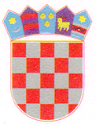 REPUBLIKA HRVATSKAOsječko-baranjska  županijaOpćina  ErnestinovoOpćinsko vijećeKLASA: 021-05/21-01/7URBROJ: 2158/04-01-21-1Ernestinovo,   19. srpnja 2021.